Danny BoyTraditional tune “Londonderry Air”; Lyrics by Frederick Edward Weatherly 1910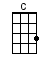 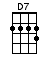 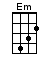 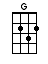 INTRO:  / 1 2 / 1 2 / [G] / [G]Oh Danny [G] boy, the pipes, the pipes are [C] calling [C]From glen to [G] glen, and down the mountain [D7] side [D7]The summer's [G] gone, and all the roses [C] falling [C]It’s you, it’s [G] you must [D7] go and I must [G] bide [G]But come ye [G] back when [C] summer's in the [G] meadow [G]Or when the [Em] valley's [C] hushed and white with [D7] snow [D7]'Tis I'll be [G] here in [C] sunshine or in [G] shadow [Em]Oh Danny [G] boy, oh Danny [C] boy, I [D7] love you [G] so [G]And come ye [G] back, when all the flowers are [C] dying [C]When I am [G] dead, as dead I well may [D7] be [D7]Ye'll come and [G] find the place where I am [C] lying [C]And kneel and [G] say an [D7] "Ave" there for [G] me [G]And I shall [G] hear, tho' [C] soft you tread a-[G]bove me [G]And all my [Em] grave, will [C] warmer sweeter [D7] be [D7]For you will [G] bend and [C] tell me that you [G] love me [Em]And I shall [G] sleep in peace un-[C]til ye [D7] come to [G] me [Em]And I shall [G] sleep in peace un-[C]til ye [D7] come to [G] me [G]www.bytownukulele.ca